2025 Brazil Holidays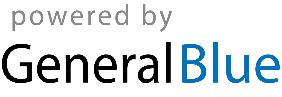 Brazil 2025 CalendarBrazil 2025 CalendarBrazil 2025 CalendarBrazil 2025 CalendarBrazil 2025 CalendarBrazil 2025 CalendarBrazil 2025 CalendarBrazil 2025 CalendarBrazil 2025 CalendarBrazil 2025 CalendarBrazil 2025 CalendarBrazil 2025 CalendarBrazil 2025 CalendarBrazil 2025 CalendarBrazil 2025 CalendarBrazil 2025 CalendarBrazil 2025 CalendarBrazil 2025 CalendarBrazil 2025 CalendarBrazil 2025 CalendarBrazil 2025 CalendarBrazil 2025 CalendarBrazil 2025 CalendarJanuaryJanuaryJanuaryJanuaryJanuaryJanuaryJanuaryFebruaryFebruaryFebruaryFebruaryFebruaryFebruaryFebruaryMarchMarchMarchMarchMarchMarchMarchSuMoTuWeThFrSaSuMoTuWeThFrSaSuMoTuWeThFrSa123411567891011234567823456781213141516171891011121314159101112131415192021222324251617181920212216171819202122262728293031232425262728232425262728293031AprilAprilAprilAprilAprilAprilAprilMayMayMayMayMayMayMayJuneJuneJuneJuneJuneJuneJuneSuMoTuWeThFrSaSuMoTuWeThFrSaSuMoTuWeThFrSa12345123123456767891011124567891089101112131413141516171819111213141516171516171819202120212223242526181920212223242223242526272827282930252627282930312930JulyJulyJulyJulyJulyJulyJulyAugustAugustAugustAugustAugustAugustAugustSeptemberSeptemberSeptemberSeptemberSeptemberSeptemberSeptemberSuMoTuWeThFrSaSuMoTuWeThFrSaSuMoTuWeThFrSa1234512123456678910111234567897891011121313141516171819101112131415161415161718192020212223242526171819202122232122232425262727282930312425262728293028293031OctoberOctoberOctoberOctoberOctoberOctoberOctoberNovemberNovemberNovemberNovemberNovemberNovemberNovemberDecemberDecemberDecemberDecemberDecemberDecemberDecemberSuMoTuWeThFrSaSuMoTuWeThFrSaSuMoTuWeThFrSa1234112345656789101123456787891011121312131415161718910111213141514151617181920192021222324251617181920212221222324252627262728293031232425262728292829303130Jan 1	New Year’s DayMar 1	CarnivalApr 18	Good FridayApr 20	Easter SundayApr 21	Tiradentes’ DayMay 1	Labour DayMay 11	Mother’s DayJun 12	Lovers’ DayJun 19	Corpus ChristiAug 10	Father’s DaySep 7	Independence DayOct 12	Our Lady of AparecidaNov 2	All Souls’ DayNov 15	Republic DayDec 24	Christmas EveDec 25	Christmas DayDec 31	New Year’s Eve